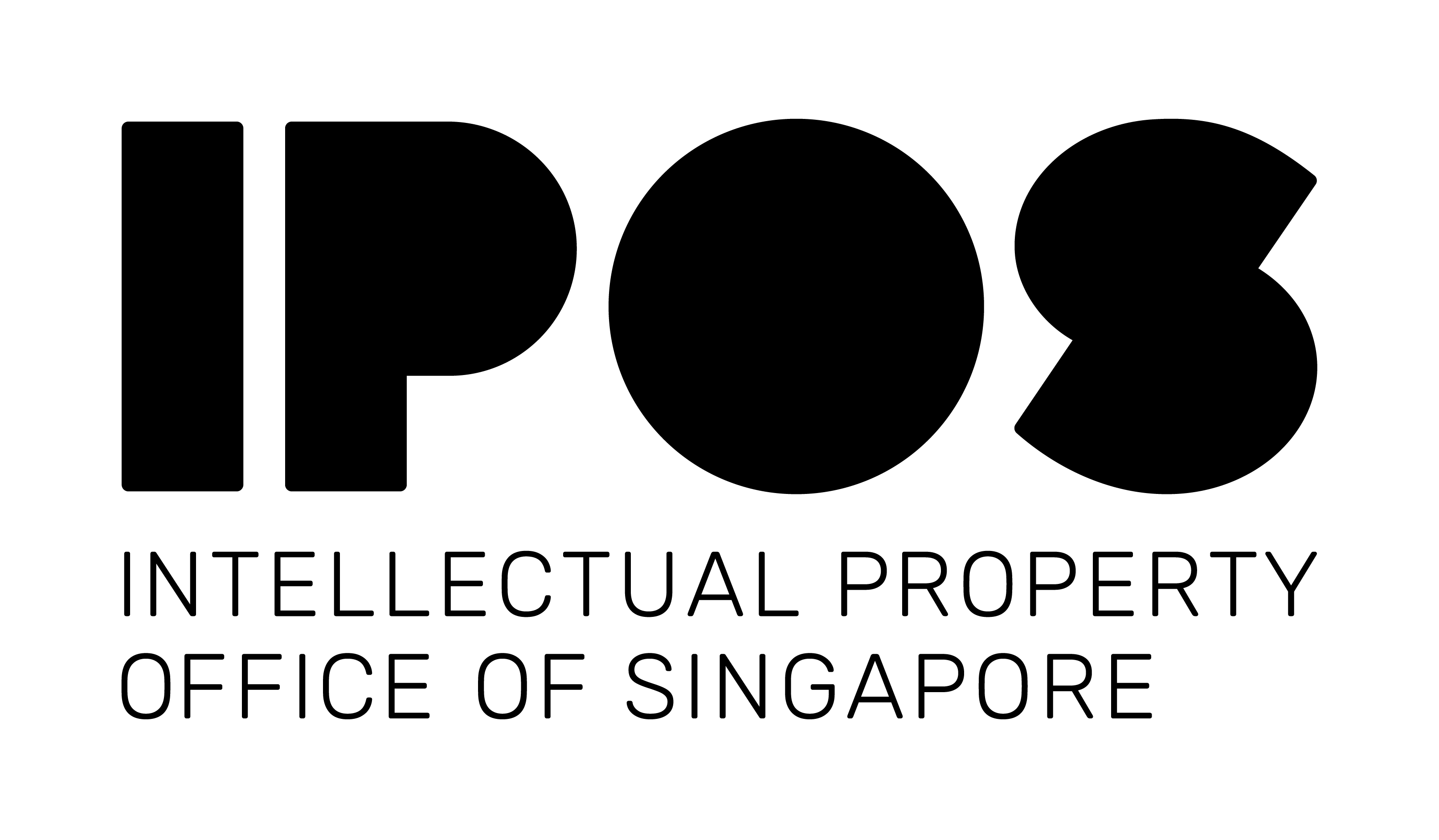 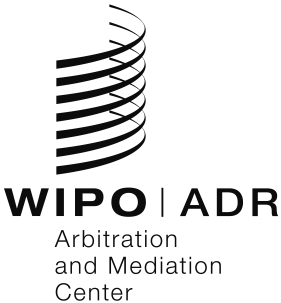 1. PartiesPlease provide the following contact information:2. DisputePlease provide a brief description of the dispute:3. Time period for mediationThe following period will be set aside for mediation, as may be extended upon agreement:4. Submission to WIPO MediationNote on funding:Effective April 1, 2022, parties to IPOS proceedings can benefit from the Revised Enhanced Mediation Promotion Scheme (REMPS), which will fund their mediation costs up to SGD 10,000 or up to SGD 14,000 where foreign intellectual property rights are added to the subject-matter of mediation. Further information on the conditions for REMPS funding can be found at https://www.ipos.gov.sg/manage-ip/develop-capabilities.Request for WIPO MediationInitiating Party in the disputeInitiating Party in the disputeInitiating Party in the disputeInitiating Party in the disputeResponding Party in the disputeResponding Party in the disputeResponding Party in the disputeResponding Party in the disputeName:Name:Country of domicile:Country of domicile:Tel:Tel:Email:Email:Address:Address:Represented by:Represented by:Tel:Tel:Email:Email:Address:Address:30 days60 days90 daysInitiating Party in the disputeInitiating Party in the disputeInitiating Party in the disputeInitiating Party in the disputeResponding Party in the disputeResponding Party in the disputeResponding Party in the disputeResponding Party in the disputeThe initiating Party in the dispute agrees to submit the above-described dispute to mediation in accordance with the WIPO Mediation Rules.Please sign this form and submit it to arbiter.mail@wipo.int, the Responding Party and IPOS.The initiating Party in the dispute agrees to submit the above-described dispute to mediation in accordance with the WIPO Mediation Rules.Please sign this form and submit it to arbiter.mail@wipo.int, the Responding Party and IPOS.The initiating Party in the dispute agrees to submit the above-described dispute to mediation in accordance with the WIPO Mediation Rules.Please sign this form and submit it to arbiter.mail@wipo.int, the Responding Party and IPOS.The initiating Party in the dispute agrees to submit the above-described dispute to mediation in accordance with the WIPO Mediation Rules.Please sign this form and submit it to arbiter.mail@wipo.int, the Responding Party and IPOS.The responding Party in the dispute agrees to submit the above-described dispute to mediation in accordance with the WIPO Mediation Rules.Please sign this form and submit it to arbiter.mail@wipo.int, the Initiating Party and IPOS.The responding Party in the dispute agrees to submit the above-described dispute to mediation in accordance with the WIPO Mediation Rules.Please sign this form and submit it to arbiter.mail@wipo.int, the Initiating Party and IPOS.The responding Party in the dispute agrees to submit the above-described dispute to mediation in accordance with the WIPO Mediation Rules.Please sign this form and submit it to arbiter.mail@wipo.int, the Initiating Party and IPOS.The responding Party in the dispute agrees to submit the above-described dispute to mediation in accordance with the WIPO Mediation Rules.Please sign this form and submit it to arbiter.mail@wipo.int, the Initiating Party and IPOS.Signature:Signature:Place and Date:Place and Date: